Name: __________________________					Date: ____________	Homeroom: _____________________					Alex and the Cell PhoneDirections: Read the following article and then complete the table that follows.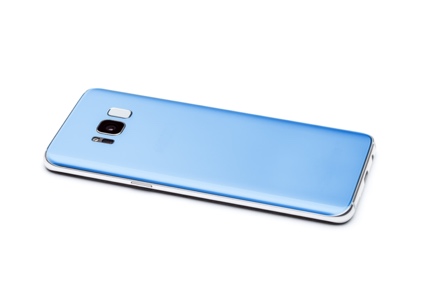 While Alex was in school, he noticed that someone left a cell phone in the bathroom. It looked new and it sat in a nice, shiny blue case. When Alex thought no one was looking, he picked up this cell phone and put it in his pocket. During lunch, the principal announced to staff and students that his cell phone was missing, and he shared that it sat in a shiny blue case. Alex felt his pocket and remembered that he picked up a phone from the bathroom. For a few seconds, he considered giving the cell phone back to his principal, but he quickly stopped himself. Later, Alex took this cell phone home and showed his brother what he found and that it wasn’t really his. His brother told him that he was going to get into big trouble. Just then, his parents walked in and asked what happened. Alex showed them the phone and said that a friend gave it to him.Reflection Questions for Alex and the Cell PhoneDirections: In your neatest handwriting and in complete sentences, answer the following questions.How is Alex’s decision to take this cell phone negatively impacting the people around him? Why is this important? ________________________________________________________________________________________________________________________________________________________________________________________________________________________________________________________________________________________________________________________________________________What actions could Alex take in this moment to show more integrity? What might be the positive consequences of taking such action?________________________________________________________________________________________________________________________________________________________________________________________________________________________________________________________________________________________________________________________________________________What could the brother do in this moment to model integrity? How would this ultimately benefit his brother and the principal?________________________________________________________________________________________________________________________________________________________________________________________________________________________________________________________________________________________________________________________________________________Reflection Questions for Alex and the Cell Phone (Continued)If you were in Alex’s shoes, how could you handle this situation differently? Why would that be important? ________________________________________________________________________________________________________________________________________________________________________________________________________________________________________________________________________________________________________________________________________________Imagine that you saw someone take something that wasn’t theirs. What could you say or do to model integrity in that moment?________________________________________________________________________________________________________________________________________________________________________________________________________________________________________________________________________________________________________________________________________________PersonThoughts and FeelingsAlexPrincipalAlex’s brotherAlex’s parents